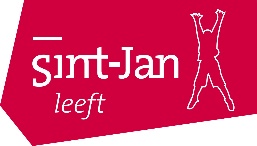 Sint-JanscollegeHoensbroekBijeenkomst klankbordgroep TTO – dinsdag 28 maartAanwezig: Gijs van Wersch, John van Loo, Jean Kisters, Sandra Leufkens, Ben schulpen, Saskia Wich, Gaby Gijsberts, Stephany Meijer, Laurien SakicAfgemeld/afwezig: Wim Mastenbroek, Agnes van der Horst, Ruby van Dinther, Daniëlle Bussmann, Maarten Hillen1) Opening 2) Notulen vorige bijeenkomst d.d. 13-12-2022 Geen opmerkingen3) Terugblik TTO-activiteiten afgelopen periodeIn de periode tussen kerst en nu hebben er een paar tto-activiteiten plaatsgevonden: Klas 1:uitwisselingsproject met school uit Wassenberg: 1e kennismaking, project rond Europa. Later in het jaar een tegenbezoek aan Wassenberg: 23 meiPhileas Fogg evening show (8 februari)Klas 2:Junior Speaking ContestKlas 3:Junior Speaking ContestKlas 4:Uitwisselingsproject met Wassenberg: rondleiding Snowworld + skiën (24 januari)Uitwisselingsproject met school in Essen (14 februari)4) TTO-activiteiten rest schooljaar/volgend schooljaarKlas 1:Tegenbezoek aan Wassenberg (23 mei)The Big Challenge (april, tijdens Engels les)Excursie Dover/Canterbury (opdrachten bij geography + history, na afloop verslag)Klas 2:Project van Global ChallengeMogelijk excursie Aken samen met de leerlingen van Mönchengladbach (???)Klas 3:Bezoek van leerlingen uit Belgrado (april), alleen voor leerlingen van Servië-groep. Cambridge Checkpoint examens: di 18 aprilTegenbezoek aan Dresden/Belgrado: mei (bus/trein)Klas 4:Mondelinge presentaties Global Perspectives 11 aprilExcursie naar Brussel met bezoek aan Europees Parlement, Parlamentarium en Atomium (19+20 april)Cambridge Global Perspectives examen op 26 aprilKlas 5:Cambridge English Language examens (26 + 28 april)High School program + MUN-conferentie in Nijmegen (maart-mei 2023)Klas 6:Afsluitend etentje (april)5) Visitatie 2024Volgend schooljaar (voorjaar 2024) vindt weer een visitatie plaats voor de verlenging van het TTO senior certificaat (TTO van klas 1 t/m 6).Het visitatie-traject is sinds de laatste keer (2018) een beetje veranderd: naast aandacht voor Engelse taalvaardigheid en wereldburgerschap moet ook persoonsontwikkeling zichtbaar zijn. De manier van visiteren is ook veranderd, de TTO-coördinator neemt voorafgaand aan de eigen visitatie ook deel aan een visitatie op een andere TTO-school. We moeten vooraf een zelfevaluatie doen en een uitgebreide vragenlijst invullen. Op de visitatiedag zelf gaat de visitatiecommissie in gesprek met de TTO-coördinatoren, schoolleiding, TTO-docenten, TTO-leerlingen en ouders van TTO-leerlingen. Er worden ook TTO-lessen bezocht.Voorbereidingen starten nu, we gaan o.a. goed kijken naar de aandachtspunten die bij de laatste visitatie naar voren zijn gekomen. 6) Cambridge examens april/meiHet Checkpoint examen is verplaatst van 20 naar 18 april (vanwege Brussel excursie op 19 en 20 april).7) Feedback over TTO-lessen (inbreng ouders)De ene docent praat beter Engels dan de andere. We werken met een ‘buddysysteem’, dit houdt in dat iedere vakdocent gekoppeld is aan een docent Engels, die o.a. lesmateriaal van de vakdocent nakijkt en lessen bezoekt.Voor leerlingen in jaar 1 is het best moeilijk, vooral om zelf Engels te produceren en zinnen te bouwen, lezen gaat wel. Verder zijn er vrij grote verschillen tussen de leerlingen. Het tussen de leerlingen onderling Engels spreken is wat minder, mag wat meer gestimuleerd worden door de docenten. 8) Ingebrachte agendapunten TTO-5 had in de proefwerkweeek een Cambridge-toets. Dit stond als eerste op de planning die ochtend en liep uit omdat er maar 1 usb-stick was. Een aantal leerlingen kon langer doorgaan met het examen, terwijl anderen eerder moesten eerder stoppen. Ook resteerde er daarna maar 10 minuten pauze voorafgaand aan de Nederlands toets die 1,5 uur duurde. Misschien goed om daar volgend jaar rekening mee te houden.  Deze toets kon alleen op vrijdag, de Engels docenten konden er zelf niet bij zijn want die hadden mondelinge examens. Daarom zaten er andere collega’s bij, die minder gewend zijn om dit te doen (werken opslaan op usb-stick), daardoor liep de toets uit. Dit was zeker niet ideaal. In het vervolg zullen we ervoor zorgen dat de docenten Engels er zelf bij zijn.9) RondvraagHoe was de open dag + aanmelding? Heel druk bezocht, veel interesse voor TTO. Er waren ook veel leerlingen van groep 7. De aanmelding is goed, wellicht volgend schooljaar 3 TTO-brugklassen. Ervaringen ouders: leuke open dag, wel erg veel, het lukt niet om alles te doen/bekijken. Speurtocht met QR-codes heeft niet iedereen gedaan. TTO-lokaal mag prominentere plek hebben. Ouders en leerlingen splitsen tijdens de open dag is efficiënter, ouders hebben andere vragen dan leerlingen. Is het uitwisselingsprogramma in Dresden al bekend?  Dit zal binnenkort doorgestuurd worden.10) SluitingVolgende vergadering (let op, aangepast!): donderdag 29 juni, 19:00 uur